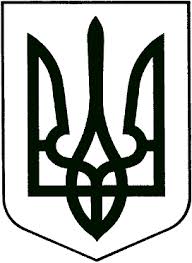 УКРАЇНАВИКОНАВЧИЙ КОМІТЕТМЕЛІТОПОЛЬСЬКОЇ МІСЬКОЇ РАДИЗапорізької областіР О З П О Р Я Д Ж Е Н Н Яміського голови12.01.2018						                     № 23-рПро затвердження паспорта міської програми «Соціальне замовлення          КП «Телерадіокомпанія «Мелітополь» Мелітопольської міської ради Запорізької області»Керуючись Законом України «Про місцеве самоврядування в Україні», відповідно до  наказу Міністерства  фінансів  України  від 12.12.2011 №1605 «Про внесення змін до наказу Міністерства фінансів України від 29.12.2002 №1098», на виконання розпорядження міського голови від 29.12.2016    №883-р  «Про затвердження форми паспортів і звітів бюджетних та міських програм»: 1. Затвердити паспорт міської програми «Соціальне замовлення          КП «Телерадіокомпанія «Мелітополь» Мелітопольської міської ради Запорізької області», затвердженої рішенням 35 сесії Мелітопольської міської ради Запорізької області VII скликання від 29.11.2017 № 3/30,   (додається).2. Контроль за виконанням цього розпорядження покласти на першого заступника міського голови з питань  діяльності виконавчих органів ради Рудакову І.В.Мелітопольський міський голова                                                      С.А. МінькоПерший заступник міського голови з питань діяльності виконавчих органів ради 					            І.В. РудаковаЗАТВЕРДЖЕНОРозпорядження міського головивід 12.01.2018 № 23-р
ПАСПОРТміської програми на  2018 рік 1. 0200000      Виконавчий комітет Мелітопольської міської ради Запорізької області______________________________________
          (КПКВК МБ)                             (найменування головного розпорядника) 2. 0210000        Виконавчий комітет Мелітопольської міської ради Запорізької області______________________________________
   (КПКВК МБ)                             (найменування відповідального виконавця) 3. 0218420    0830  «Соціальне замовлення  КП «Телерадіокомпанія «Мелітополь» Мелітопольської міської ради Запорізької області 
(КПКВК МБ) (КФКВК)1                (найменування міської програми) 4. Обсяг бюджетних призначень/бюджетних асигнувань – 150,00 тис. гривень, у тому числі загального фонду – 150,00 тис. гривень та спеціального фонду – 0,00 тис. гривень. 5. Підстави для виконання міської програми : Закон України «Про місцеве самоврядування в Україні», Бюджетний кодекс України, рішення 35 сесії  Мелітопольської міської ради Запорізької області VIІ скликання від 29.11.2017 № 3/30 «Про затвердження міської     програми «Соціальне замовлення КП «Телерадіокомпанія «Мелітополь» Мелітопольської міської ради Запорізької області», рішення 35               сесії  Мелітопольської міської ради Запорізької області VIІ скликання  від 29.11.2017 № 4/2 «Про міський бюджет на 2018 рік».  
6. Мета програми : Забезпечення діяльності комунального телебачення та створення умов для більш оперативного та повного висвітлення усіх сторін життя міста та району, підвищення  інформованості населення про поточний перебіг подій, що відбуваються в місті, висвітлення роботи виконавчого комітету Мелітопольської міської ради Запорізької області, Мелітопольської міської ради Запорізької області та депутатського корпусу Мелітопольської міської ради Запорізької області.
7. Обсяги фінансування міської програми у розрізі завдань та заходів(тис. грн) 8. Результативні показники міської програми у розрізі завдань9. Джерела фінансування інвестиційних проектів (тис. грн)Перший заступник  міського  голови з питань діяльності виконавчих органів ради                   ________________________                             І.В. Рудакова_____
                                                                                                                 (підпис)                                          (ініціали та прізвищеПОГОДЖЕНО:Начальник фінансового управління                                      ________________________                  _____ Я.В. Чабан________
                                                                                                                  (підпис)                                           (ініціали та прізвище)            № з/пКПКВККФКВКЗавдання та заходи
міської програми ЗагальнийфондСпеціальний фондРазом123456710218420       0830Соціальне замовлення  КП «Телерадіокомпанія «Мелітополь» Мелітопольської міської ради Запорізької області150,000,000150,00Усього150,000,000150,00№з/пКПКВКНазва показникаОдиниця виміруДжерело інформаціїЗначення показника1234561.0218420       Завданням програми є всебічне висвітлення життя міста та активне впливання на громадську позицію населення шляхом виготовлення та випуску в ефір циклу телевізійних програм: «Слово депутату», «Актуальне інтерв’ю».тис. грн.Рішення 35 сесії  Мелітопольської міської ради Запорізької області VIІ скликання від 29.11.2017        № 3/30 «Про затвердження міської     програми «Соціальне замовлення КП «Телерадіокомпанія «Мелітополь» Мелітопольської міської ради Запорізької області»150,0010218420       затратВиготовлення та випуск  в ефір  циклу телевізійних програм, у тому числі:тис. грн.150,00Програма «Слово депутату»тис. грн.Калькуляція затрат75,0Програма «Актуальне інтерв’ю»тис. грн.Калькуляція затрат75,020218420продуктуВиготовлення та випуск  в ефір  циклу телевізійних програм:Програма «Слово депутату»секундПервинна бухгалтерська документація30000Програма «Актуальне інтерв’ю»секундПервинна бухгалтерська документація3000030218420ефективностіСередній розмір витрат на одну телевізійну програму тис. грн.Первинна бухгалтерська документація2,4Середній обсяг ефірного часу на одну телевізійну програмусекундПервинна бухгалтерська документація950Середній розмір витрат на одну секунду телевізійної  програмигрн.Первинна бухгалтерська документація2,5040218420якістьхОчікувана якість виконання програми%звіт100КодНайменування джерел надходженьКПКВККасові видатки станом на 
01 січня звітного періодуКасові видатки станом на 
01 січня звітного періодуКасові видатки станом на 
01 січня звітного періодуПлан видатків звітного періодуПлан видатків звітного періодуПлан видатків звітного періодуПрогноз видатків до кінця реалізації інвестиційного проекту3Прогноз видатків до кінця реалізації інвестиційного проекту3Прогноз видатків до кінця реалізації інвестиційного проекту3Пояснення, що характеризують джерела фінансуванняКодНайменування джерел надходженьКПКВКзагальний фондспеціальний фондразомзагальний фондспеціальний фондразомзагальний фондспеціальний фондразомПояснення, що характеризують джерела фінансування12345678910111213Інвестиційний проект 1Надходження із бюджетуІнші джерела фінансування (за видами)ххх. . .Інвестиційний проект 2. . .Усього